COLEGIO EMILIA RIQUELMEGUIA DE APRENDIZAJE EN CASAACTIVIDAD VIRTUAL SEMANA DEL 27 AL 31 DE JULIO COLEGIO EMILIA RIQUELMEGUIA DE APRENDIZAJE EN CASAACTIVIDAD VIRTUAL SEMANA DEL 27 AL 31 DE JULIO COLEGIO EMILIA RIQUELMEGUIA DE APRENDIZAJE EN CASAACTIVIDAD VIRTUAL SEMANA DEL 27 AL 31 DE JULIO 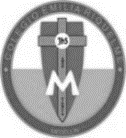 Asignatura: Lengua CastellanaGrado:   5°Docente: Estefanía LondoñoDocente: Estefanía LondoñoLunes, 27 de julio del 2020   Agenda virtual: Oración y saludo especial. (Clase virtual 09:30 am por ZOOM)                          Continuación de la temática.                          Actividad escrita. ACTIVIDAD BORRADOREscribe en tu cuaderno una conversación incluyendo cada una de las funciones del lenguaje, esta conversación debe ser entre dos personas puede ser con tu madre o con la persona que te acompaña en el proceso educativo.  Puedes apoyarte, si tienes dudas, observando la imagen del cuaderno donde se explica cada función. Antes de iniciar responde … ¿Cuál será el tema de la conversación? Martes, 28 de julio del 2020 Agenda virtual: Oración y saludo especial. (Clase virtual 09:30 am por ZOOM)                          Continuación de la temática.                          Actividad auditiva ACTIVIDAD FINAL - AUDIOCon la conversación creada en el día de ayer, crea un audio donde, con la persona que acompaña tu proceso, se pueda escuchar esa conversación. Debes utilizar los recursos de cada función. Jueves, 30 de julio del 2020 Agenda virtual: Actividad en línea.   Actividad: Sigue el siguiente enlace y practica lo aprendido. Envíame la evidencia del juego en una fotografía donde te veas tú y la pantalla.                    https://www.joaquincarrion.com/Recursosdidacticos/QUINTO/datos/01_Lengua/datos/rdi/U11/03.htm Viernes, 31 de julio del 2020 Agenda virtual: Cierre del tema. (Clase virtual 09:30 am por ZOOM)                           Socialización de funciones del lenguaje.                            Quiz.  Durante esta clase presentaremos un quiz sobre las funciones del lenguaje y daremos cierre a la temática. Nota: Recuerden enviarme la evidencia día a día a mi correo. Lunes, 27 de julio del 2020   Agenda virtual: Oración y saludo especial. (Clase virtual 09:30 am por ZOOM)                          Continuación de la temática.                          Actividad escrita. ACTIVIDAD BORRADOREscribe en tu cuaderno una conversación incluyendo cada una de las funciones del lenguaje, esta conversación debe ser entre dos personas puede ser con tu madre o con la persona que te acompaña en el proceso educativo.  Puedes apoyarte, si tienes dudas, observando la imagen del cuaderno donde se explica cada función. Antes de iniciar responde … ¿Cuál será el tema de la conversación? Martes, 28 de julio del 2020 Agenda virtual: Oración y saludo especial. (Clase virtual 09:30 am por ZOOM)                          Continuación de la temática.                          Actividad auditiva ACTIVIDAD FINAL - AUDIOCon la conversación creada en el día de ayer, crea un audio donde, con la persona que acompaña tu proceso, se pueda escuchar esa conversación. Debes utilizar los recursos de cada función. Jueves, 30 de julio del 2020 Agenda virtual: Actividad en línea.   Actividad: Sigue el siguiente enlace y practica lo aprendido. Envíame la evidencia del juego en una fotografía donde te veas tú y la pantalla.                    https://www.joaquincarrion.com/Recursosdidacticos/QUINTO/datos/01_Lengua/datos/rdi/U11/03.htm Viernes, 31 de julio del 2020 Agenda virtual: Cierre del tema. (Clase virtual 09:30 am por ZOOM)                           Socialización de funciones del lenguaje.                            Quiz.  Durante esta clase presentaremos un quiz sobre las funciones del lenguaje y daremos cierre a la temática. Nota: Recuerden enviarme la evidencia día a día a mi correo. Lunes, 27 de julio del 2020   Agenda virtual: Oración y saludo especial. (Clase virtual 09:30 am por ZOOM)                          Continuación de la temática.                          Actividad escrita. ACTIVIDAD BORRADOREscribe en tu cuaderno una conversación incluyendo cada una de las funciones del lenguaje, esta conversación debe ser entre dos personas puede ser con tu madre o con la persona que te acompaña en el proceso educativo.  Puedes apoyarte, si tienes dudas, observando la imagen del cuaderno donde se explica cada función. Antes de iniciar responde … ¿Cuál será el tema de la conversación? Martes, 28 de julio del 2020 Agenda virtual: Oración y saludo especial. (Clase virtual 09:30 am por ZOOM)                          Continuación de la temática.                          Actividad auditiva ACTIVIDAD FINAL - AUDIOCon la conversación creada en el día de ayer, crea un audio donde, con la persona que acompaña tu proceso, se pueda escuchar esa conversación. Debes utilizar los recursos de cada función. Jueves, 30 de julio del 2020 Agenda virtual: Actividad en línea.   Actividad: Sigue el siguiente enlace y practica lo aprendido. Envíame la evidencia del juego en una fotografía donde te veas tú y la pantalla.                    https://www.joaquincarrion.com/Recursosdidacticos/QUINTO/datos/01_Lengua/datos/rdi/U11/03.htm Viernes, 31 de julio del 2020 Agenda virtual: Cierre del tema. (Clase virtual 09:30 am por ZOOM)                           Socialización de funciones del lenguaje.                            Quiz.  Durante esta clase presentaremos un quiz sobre las funciones del lenguaje y daremos cierre a la temática. Nota: Recuerden enviarme la evidencia día a día a mi correo. Lunes, 27 de julio del 2020   Agenda virtual: Oración y saludo especial. (Clase virtual 09:30 am por ZOOM)                          Continuación de la temática.                          Actividad escrita. ACTIVIDAD BORRADOREscribe en tu cuaderno una conversación incluyendo cada una de las funciones del lenguaje, esta conversación debe ser entre dos personas puede ser con tu madre o con la persona que te acompaña en el proceso educativo.  Puedes apoyarte, si tienes dudas, observando la imagen del cuaderno donde se explica cada función. Antes de iniciar responde … ¿Cuál será el tema de la conversación? Martes, 28 de julio del 2020 Agenda virtual: Oración y saludo especial. (Clase virtual 09:30 am por ZOOM)                          Continuación de la temática.                          Actividad auditiva ACTIVIDAD FINAL - AUDIOCon la conversación creada en el día de ayer, crea un audio donde, con la persona que acompaña tu proceso, se pueda escuchar esa conversación. Debes utilizar los recursos de cada función. Jueves, 30 de julio del 2020 Agenda virtual: Actividad en línea.   Actividad: Sigue el siguiente enlace y practica lo aprendido. Envíame la evidencia del juego en una fotografía donde te veas tú y la pantalla.                    https://www.joaquincarrion.com/Recursosdidacticos/QUINTO/datos/01_Lengua/datos/rdi/U11/03.htm Viernes, 31 de julio del 2020 Agenda virtual: Cierre del tema. (Clase virtual 09:30 am por ZOOM)                           Socialización de funciones del lenguaje.                            Quiz.  Durante esta clase presentaremos un quiz sobre las funciones del lenguaje y daremos cierre a la temática. Nota: Recuerden enviarme la evidencia día a día a mi correo. 